EV6Z-VA Matrice MasterMatrice digitale master a norme EN54-16 e idonea sia per la UNI EN60849 che per la UNI ISO7240-19, completa di modulo per il controllo dell'alimentatore. Predisposta per l'inserimento di 6 moduli di zona e/o zona AB per il controllo dell'amplificatore e della linea. Possibilità di aggiungere una scheda loop per espansione in rete con topologia loop fault tolerance (bus RS485).Display frontale LCD, tasti funzione, led POWER, FAULT WARNING e VOICE ALARM, 2 indicatori led di stato per ogni singola zona. Presa USB per il collegamento al PC per la programmazione tramite software dedicato in ambiente Windows con possibilità di configurazione totale della logica dell’impianto, delle basi microfoniche, dei gruppi, dei sottogruppi, degli allarmi e dei 10 livelli di priorità. Ingresso doppia alimentazione 24 Vdc, connettore per ingresso amplificatore di riserva, due connettori RJ45 per il collegamento alla matrice slave, un connettore RJ45 per il collegamento delle consolle microfoniche. Connettore ingresso per due contatti attivazione messaggi, connettore uscita NO/NA per controllo FAULT e connettore uscita NO/NA per attivazioni speciali. Doppio ingresso AUX con controllo GAIN, indipendente e indirizzabile ad ogni zona.  Protocollo seriale per supervisione Real Time dell’intero sistema. Altezza 2 unità modulari.Caratteristiche tecniche:cabinet da 2 unità a rack standard da 19" - Doppia alimentazione 24 Vdc - Doppio ingresso linea Aux - Gestione di una dorsale per basi microfoniche max 54 tastiere - Supporto fino a 13 unità Slave auto indirizzate - Possibilità di gestire fino a 6 zone e/o zone AB indipendenti - Possibilità di alimentare direttamente fino a 4 basi microfoniche - Gestione di 1 amplificatore 100V di riserva per l’intero sistema o per la sola master - 1 slot di espansione per il modulo con topologia loop fault tolerance - Gestione di 1 contatto programmabile sia sul livello (NO/NC) - Gestione di 1 contatto sia sul livello (NO/NC) - Display monocromatico dot Matrix 64x160 per la visualizzazione del menù - Tastierino di navigazione a 6 tasti (UP, DOWN. LEFT,RIGHT, ENTER, CANCEL) - 3 indicatori led frontali coerenti con la normativa EN54-16 o EN60849 (POWER – VOICE ALARM – FAULT) - 2 indicatori led di stato per ogni singola zona per un totale 12 indicatori led - Presa USB B per connessione al software PC di configurazione - Scheda micro/SD interna per la memorizzazione dei messaggi vocali, controllata dal sistema come da specifica EN54-16 - Gestione dinamica e flessibile delle priorità per l’accesso alle risorse audio coerente con la normativa EN54-16.Al fine di garantire la massima sicurezza, affidabilità di prestazioni dell'intero sistema ad ogni modulo di zona deve essere assolutamente associato un amplificatore (compreso quello di riserva) dedicato di adeguata potenza e  impostato con uscita a 100V  per garantire la massima intelligibilità dei messaggi Le caratteristiche richieste si riferiscono al modello BLUEPRINT EV6Z-VA o equivalente.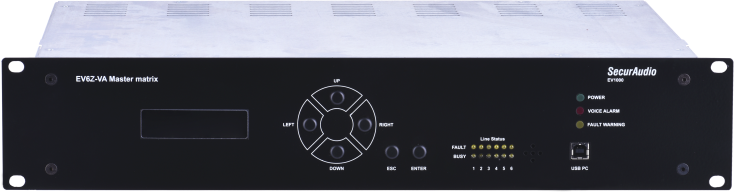 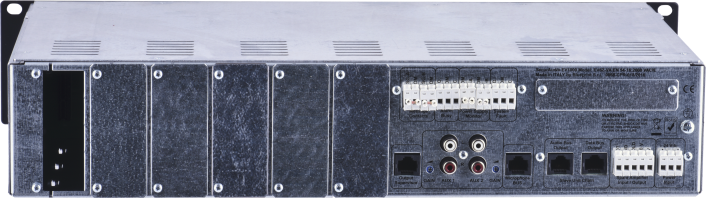 